Załącznik nr 7do Regulaminu Historycznej Gry Miejskiej z okazji 100-lecia Polskiego Czerwonego Krzyża pt. „100 lat w jeden dzień - śladami historii PCK w Krakowie”DLA UCZESTNIKÓW NIEPEŁNOLETNICH…………………………………../imię i nazwisko uczestnika konkursu/ZGODA NA PRZETWARZANIE DANYCH OSOBOWYCHW związku z przystąpieniem do udziału w Historycznej Grze Miejskiej z okazji 100-lecia Polskiego Czerwonego Krzyża pt. „100 lat w jeden dzień – śladami historii PCK w Krakowie” organizowanej przez Małopolski Oddział Okręgowy Polskiego Czerwonego Krzyża, ja niżej podpisany jako przedstawiciel ustawowy Uczestnik/Uczestniczka ww. Gry oświadczam, że wyrażam zgodę na przetwarzanie moich danych osobowych oraz danych osobowych Uczestnika/Uczestniczki zgodnie z Rozporządzeniem Parlamentu Europejskiego i Rady (UE) 2016/679 z dnia 27 kwietnia 2016 r. w sprawie ochrony osób fizycznych w związku z przetwarzaniem danych osobowych i w sprawie swobodnego przepływu takich danych oraz uchylenia dyrektywy 95/46/WE (ogólne rozporządzenie o ochronie danych, dalej: RODO). Oświadczam ponadto, iż przyjmuję do wiadomości, że:Administratorem moich danych osobowych oraz danych osobowych Uczestnika/Uczestniczki  jest Polski Czerwony Krzyż, ul. Mokotowska 14, 00-561 Warszawa.U Administratora powołany został Inspektor Ochrony Danych Osobowych, jest nim Andrzej Antoń. Kontakt z Inspektorem jest możliwy: e-mail: iod@pck.org.pl. Dane osobowe będą przetwarzane w celu przeprowadzenia i promocji ww. Gry wyłącznie na podstawie mojej zgody (na podstawie Artykułu 6 ust. 1 lit. a ww. ogólnego rozporządzenia o ochronie danych) oraz w celu ewentualnego ustalenia, dochodzenia lub obrony przed potencjalnymi roszczeniami, co stanowi prawnie uzasadniony interes Administratora (art.  6 ust. 1 lit. f ww. ogólnego rozporządzenia o ochronie danych). Przysługuje mi prawo do wycofania zgody w dowolnym momencie, przy czym cofnięcie zgody nie ma wpływu na zgodność przetwarzania, którego dokonano na podstawie zgody przed jej cofnięciem. Podanie danych osobowych jest dobrowolne, ale niezbędne w celu uczestnictwa w ww. Grze. Konsekwencją niepodania danych osobowych będzie brak możliwości uczestnictwa w ww. Grze.Odbiorcami danych osobowych mogą być: podmioty działające na zlecenie Administratora i współpracujące z Administratorem w zakresie organizacji Konkursu, organy publiczne i inne podmioty - w przypadkach określonych przepisami prawa. Dane osobowe będą przetwarzane aż do zakończenia i promocji ww. Gry, przy czym później przez okres przedawnienia roszczeń przysługujących Administratorowi danych i w stosunku do niego. Pani/Pana dane osobowe nie będą przekazywane do państw trzecich (poza Europejski Obszar Gospodarczy) oraz do organizacji międzynarodowych.Pani/Pana dane osobowe nie będą przedmiotem automatycznego podejmowania decyzji ani profilowaniaPosiada Pani/Pan prawo do: uzyskania informacji o przetwarzaniu danych osobowych i uprawnieniach przysługujących zgodnie z RODO, dostępu do treści swoich danych oraz ich sprostowania, a także prawo do usunięcia danych osobowych ze zbiorów Administratora (chyba że dalsze przetwarzanie jest konieczne dla wykonania obowiązku prawnego albo w celu ustalenia, dochodzenia lub obrony roszczeń), oraz prawo do ograniczenia przetwarzania, przenoszenia danych, wniesienia sprzeciwu wobec przetwarzania – w przypadkach i na warunkach określonych w RODO.Ma Pan/Pani prawo wniesienia skargi do Prezesa Urzędu Ochrony Danych Osobowych w razie uznania, że przetwarzanie danych osobowych narusza przepisy ww. ogólnego rozporządzenia o ochronie danych (RODO).…………………………………..			                     …………………………………..                (data) 				    	   czytelny podpis przedstawiciela ustawowego”* oświadczenie podpisuje czytelnie przedstawiciel ustawowy Uczestnika - w przypadku niepełnoletniego Uczestnika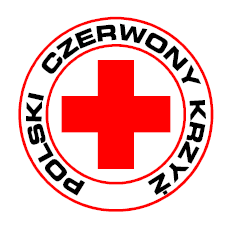 1919-2019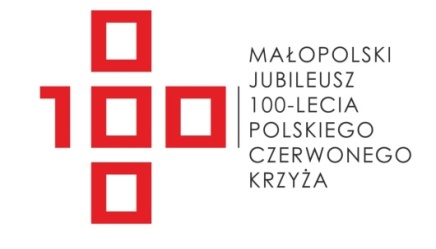 